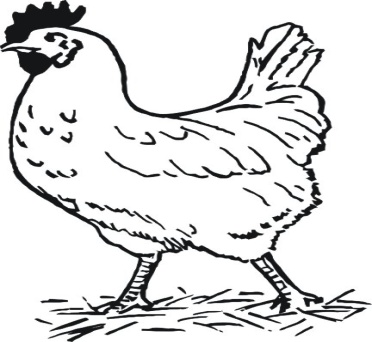 Prodej KuřicA KRMNÝCH SMĚSÍ   ve středu 5.8., 19.8.  2020stáří: 16 - 19 týdnů       cena: 160 - 175 Kč/kus (neúčtujeme dopravné)Hnědé – Moravia, Issabrown, Dominant, Tetra, Loman	Bílé – Dekalb white, LeghornČerné – Moravia BSL, Horal, Dominant		Žíhané – Dominant, Moravia, BouedVlašky – koroptví			Modré - DominantSussex – Isa-sussex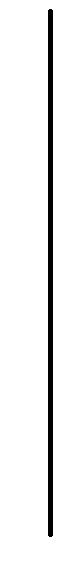 Hájek	(aut.zast.)	                 8:00 hod.	 Bylany	(aut.zast.)	               11:20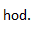 Úmonín	(o.ú.)	8:05	Přítoky	(aut.zast.)	11:25Chrást	(aut.zast.)	8:10	Miskovice	(o.ú.)	11:30Krupá	(aut.zast.)	8:15	Suchdol		  (hostinec)	        11:35Křesetice	(o.ú.)	8:25	Mezholezy	(aut.zast.)	11:45Bykáň	(aut.zast.)	8:35	Vysoká	(aut.zast.)	11:55Krasoňovice	(náves)	8:40	Karlov n. Doubr.	(aut.zast.)	12:00Bahno	(aut.zast.)	8:45	Dobřeň	(aut.zast.)	12:05Zavadilka	(aut.zast.)	8:48	Malenovice	(náves)	12:10Předbořice	(náves)	8:50	Solopysky	(aut.zast.)	12:20Hetlín	(náves)	9:00	Hořany	(aut.zast.)	12:30Černíny	(aut.zast.)	9:15	Neškaredice	(aut.zast.)	12:45Štipoklasy	(aut.zast.)	                 9:25	Církvice	(o.ú.)	12:55     Týniště	(aut.zast.)	                9:45	Jakub	(aut.zast.)	13:05Maxovna	(aut.zast.)	               9:50	Nové Dvory	(o.ú.)	13:15Chlístovice	(obchod)	           10:00	Rohozec	(o.ú.)	13:20Zdeslavice	(náves)	             10:05	Sv.Mikuláš	(o.ú.)	13:30Chroustkov          (aut.zast.)               10:10	Sv.Kateřina                 (obchod)	     13:35Albrechtice          (aut.zast.)               10:15	Hlízov                         (u pomníku)	     13:45Polánka                (aut.zast.)               10:20	Záboří n/Labem          (hostinec)	     13:55Malešov               (u parku)                10:30	Bernardov                   (aut.zast.)	     14:10Poličany               (aut.zast.)               10:40	Kobylnice                   (aut.zast.)	     14:20Roztěž                  (aut.zast.)               10:50	Habrkovice                 (náves)	     14:30Nová Lhota          (aut.zast.)               10:55	Lišice                          (točna)	     14:35Tuchotice             (aut.zast.)               11:00	Sulovice                      (aut.zast.)	     14:40Vidice                  (aut.zast.                 11:15    Kuřice prodávám již 27 let, a jsou pouze z českých veterinárně kontrolovaných chovů.Bližší informace na tel.č.: 774/932 904 - Miloslava Bromová, Seč 318.Prodejna : Vinice 62, u Čáslavi.    - Denně od 18 hodin - Kuřice je možné dovézt až k Vám domů!Webové stránky: www.kuricebromova.com